PORTARIA No 249, DE 30 DE JULHO DE 2015.O SECRETÁRIO DE PLANEJAMENTO E DESENVOLVIMENTO ENERGÉTICO DO MINISTÉRIO DE MINAS E ENERGIA, no uso da competência que lhe foi delegada pelo art. 1o da Portaria MME no 440, de 20 de julho de 2012, tendo em vista o disposto no art. 6o do Decreto no 6.144, de 3 de julho de 2007, no art. 2o, § 3o, da Portaria MME no 274, de 19 de agosto de 2013, e o que consta do Processo no 48500.001773/2015-93, resolve:Art. 1o Aprovar o enquadramento no Regime Especial de Incentivos para o Desenvolvimento da Infraestrutura - REIDI do projeto de geração de energia elétrica da Central Geradora Fotovoltaica denominada UFV Ituverava 4, cadastrada com o Código Único do Empreendimento de Geração - CEG: UFV.RS.BA.032319-5.01, de titularidade da empresa Enel Green Power Ituverava Solar S.A., inscrita no CNPJ/MF sob o no 21.602.288/0001-44, detalhado no Anexo à presente Portaria.Parágrafo único. O projeto de que trata o caput, autorizado por meio da Portaria MME no 194, de 8 de maio de 2015, é alcançado pelo art. 4o, inciso I, da Portaria MME no 274, de 19 de agosto de 2013.Art. 2o As estimativas dos investimentos têm por base o mês de abril de 2015 e são de exclusiva responsabilidade da Enel Green Power Ituverava Solar S.A., cuja razoabilidade foi atestada pela Agência Nacional de Energia Elétrica - ANEEL.Art. 3o A Enel Green Power Ituverava Solar S.A. deverá informar à Secretaria da Receita Federal do Brasil a entrada em Operação Comercial do projeto aprovado nesta Portaria, mediante a entrega de cópia do Despacho emitido pela ANEEL, no prazo de até trinta dias de sua emissão.Art. 4o Alterações técnicas ou de titularidade do projeto aprovado nesta Portaria, autorizadas pela ANEEL ou pelo Ministério de Minas e Energia, não ensejarão a publicação de nova Portaria de enquadramento no REIDI.Art. 5o A habilitação do projeto no REIDI e o cancelamento da habilitação deverão ser requeridos à Secretaria da Receita Federal do Brasil.Art. 6o Esta Portaria entra em vigor na data de sua publicação.ALTINO VENTURA FILHOEste texto não substitui o publicado no DOU de 31.7.2015. ANEXO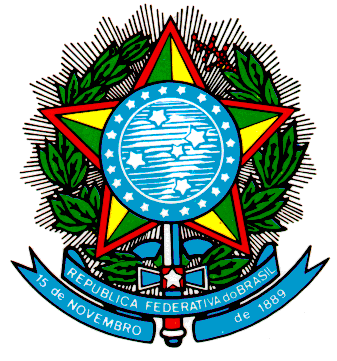 Ministério de Minas e Energia
Consultoria JurídicaMINISTÉRIO DE MINAS E ENERGIAINFORMAÇÕES DO PROJETO DE ENQUADRAMENTO NO REIDI - REGIME ESPECIAL DE INCENTIVOS PARA O DESENVOLVIMENTO DA INFRAESTRUTURA PESSOA JURÍDICA TITULAR DO PROJETOPESSOA JURÍDICA TITULAR DO PROJETOPESSOA JURÍDICA TITULAR DO PROJETOPESSOA JURÍDICA TITULAR DO PROJETOPESSOA JURÍDICA TITULAR DO PROJETOPESSOA JURÍDICA TITULAR DO PROJETO01Nome Empresarial      Nome Empresarial      Nome Empresarial      02CNPJ      Enel Green Power Ituverava Solar S.A.Enel Green Power Ituverava Solar S.A.Enel Green Power Ituverava Solar S.A.21.602.288/0001-4403Logradouro Logradouro Logradouro 04NúmeroPraça Leoni RamosPraça Leoni RamosPraça Leoni Ramos105Complemento 06Bairro/Distrito07CEP5o Andar, Bloco 02São Domingos24210-20508Município09UF10TelefoneNiteróiRJ(21) 2206-560011DADOS DO PROJETODADOS DO PROJETONome do Projeto Nome do Projeto UFV Ituverava 4 (Autorizada pela Portaria MME no 194, de 8 de maio de 2015 - Leilão no 08/2014-ANEEL).Descrição do ProjetoDescrição do ProjetoCentral Geradora Fotovoltaica denominada UFV Ituverava 4, compreendendo:Descrição do ProjetoDescrição do ProjetoI - sessenta Unidades Geradoras de 500 kW, totalizando 30.000 kW de capacidade instalada; eDescrição do ProjetoDescrição do ProjetoII - Sistema de Transmissão de Interesse Restrito constituído de uma Subestação Elevadora de 34,5/230 kV, interligada ao Seccionamento da Linha de Transmissão Bom Jesus da Lapa - Barreiras, de propriedade da Companhia Hidro Elétrica do São Francisco - Chesf.Período de ExecuçãoPeríodo de ExecuçãoDe 1o/07/2016 até 1o/10/2017.Localidade do Projeto [Município/UF]Localidade do Projeto [Município/UF]Município de Tabocas do Brejo Velho, Estado da Bahia.12REPRESENTANTE, RESPONSÁVEL TÉCNICO E CONTADOR DA PESSOA JURÍDICAREPRESENTANTE, RESPONSÁVEL TÉCNICO E CONTADOR DA PESSOA JURÍDICANome: Marcio Teixeira Trannin.Nome: Marcio Teixeira Trannin.CPF: 037.369.307-98.Nome: Thiego Ferreira Bello.Nome: Thiego Ferreira Bello.CPF: 104.781.987-28.Nome: Elço Goes de Assis.Nome: Elço Goes de Assis.CPF: 028.058.327-36.13ESTIMATIVAS DOS VALORES DOS BENS E SERVIÇOSDO PROJETO COM INCIDÊNCIA DE PIS/PASEP E COFINS (R$)ESTIMATIVAS DOS VALORES DOS BENS E SERVIÇOSDO PROJETO COM INCIDÊNCIA DE PIS/PASEP E COFINS (R$)ESTIMATIVAS DOS VALORES DOS BENS E SERVIÇOSDO PROJETO COM INCIDÊNCIA DE PIS/PASEP E COFINS (R$)BensBens127.863.360,88.ServiçosServiços31.349.862,26.OutrosOutros13.388.429,75.Total (1)Total (1)172.601.652,89.14ESTIMATIVAS DOS VALORES DOS BENS E SERVIÇOSDO PROJETO SEM INCIDÊNCIA DE PIS/PASEP E COFINS (R$)ESTIMATIVAS DOS VALORES DOS BENS E SERVIÇOSDO PROJETO SEM INCIDÊNCIA DE PIS/PASEP E COFINS (R$)ESTIMATIVAS DOS VALORES DOS BENS E SERVIÇOSDO PROJETO SEM INCIDÊNCIA DE PIS/PASEP E COFINS (R$)BensBens116.036.000,00.ServiçosServiços28.450.000,00.OutrosOutros12.150.000,00.Total (2)Total (2)156.636.000,00.